№ п/пНаименование товара, работ, услугЕд. изм.Кол-воТехнические, функциональные характеристикиТехнические, функциональные характеристики№ п/пНаименование товара, работ, услугЕд. изм.Кол-воПоказатель (наименование комплектующего, технического параметра и т.п.)Описание, значение1Стенка для лазания(ИЭ-16)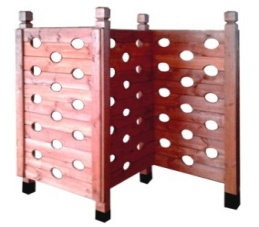 Шт. 11Стенка для лазания(ИЭ-16)Шт. 1Высота (мм) 18001Стенка для лазания(ИЭ-16)Шт. 1Длина  (мм)30001Стенка для лазания(ИЭ-16)Шт. 1Ширина  (мм)10001Стенка для лазания(ИЭ-16)Шт. 1Применяемые материалыПрименяемые материалы1Стенка для лазания(ИЭ-16)Шт. 1СтолбыСтолб в кол-ве 4 шт, выполнен из бруса естественной сушки размером 100х100 мм., с покрытие антисептиком "Акватекс". Нижняя часть столба покрыта битумной мастикой, с последующим бетонированием. ГОСТ Р 52169-20121Стенка для лазания(ИЭ-16)Шт. 1Альпинистские стенкиВ кол-ве 3шт, выполнены  из доски естественной сушки с прорезями для рук и ног, с покрытием антисептиком "Акватекс"ГОСТ Р 52169-20121Стенка для лазания(ИЭ-16)Шт. 1МатериалыДеревянный брус и доска тщательно отшлифован  со всех сторон и покрашен в заводских условиях антисептиком « Акватекс», саморезы по дереву.